Oznámení nároku na osvobození od místního poplatku za provoz systému shromažďování, sběru, přepravy, třídění, využívání a odstraňování komunálních odpadů na území obce Chyňavaz důvodu pobytu mimo území „OBCE“ na rok ………Poplatník:Jméno, příjmení:Datum narození:Adresa trvalého pobytu v obci Chyňava (obec, ulice, č. popisné, PSČ):Adresa pobytu:Telefon, e-mail:Pobyt mimo území „OBCE“ od:	Pobyt mimo území „OBCE“ do:Od poplatku za komunální odpad je osvobozen poplatník ve věku do 18 let, který se po dobu delší než 1 rok nezdržuje na území obce. Přiložené listiny:………………………podpis poplatníka…………………………………………………………………………………………………….u nezletilých poplatníků podpis zákonného zástupce, včetně jeho jména, příjmení, data narození a adresy trvalého bydliště                                                                                              V ………………… dne …………..	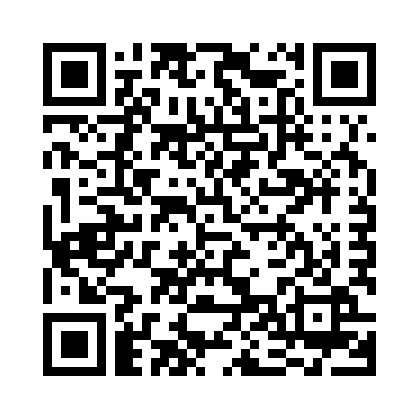 Vyplněný formulář můžete doručit  osobně nebo prostřednictvím pošty na adresu: Obec Chyňava, Chyňava 39, 267 07 Chyňava, e-mailem na obec.chynava@seznam.cz s připojením zaručeného elektronického podpisu nebo do datové schránky obce Chyňava: mk2anjm 					Formulář ke stažení ZDE	